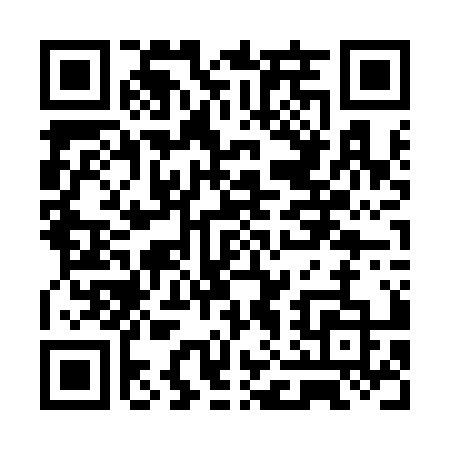 Prayer times for Leigh Creek, AustraliaWed 1 May 2024 - Fri 31 May 2024High Latitude Method: NonePrayer Calculation Method: Muslim World LeagueAsar Calculation Method: ShafiPrayer times provided by https://www.salahtimes.comDateDayFajrSunriseDhuhrAsrMaghribIsha1Wed5:256:4612:133:185:406:572Thu5:256:4712:133:175:406:573Fri5:266:4812:133:175:396:564Sat5:266:4812:133:165:386:555Sun5:276:4912:133:155:376:546Mon5:276:4912:133:155:366:547Tue5:286:5012:133:145:356:538Wed5:286:5112:133:135:356:539Thu5:296:5112:133:135:346:5210Fri5:296:5212:133:125:336:5111Sat5:306:5312:133:125:336:5112Sun5:306:5312:133:115:326:5013Mon5:316:5412:133:115:316:5014Tue5:316:5512:133:105:316:4915Wed5:326:5512:133:105:306:4916Thu5:326:5612:133:095:296:4817Fri5:336:5712:133:095:296:4818Sat5:336:5712:133:085:286:4719Sun5:346:5812:133:085:286:4720Mon5:356:5812:133:075:276:4621Tue5:356:5912:133:075:276:4622Wed5:367:0012:133:075:266:4623Thu5:367:0012:133:065:266:4524Fri5:377:0112:133:065:256:4525Sat5:377:0112:133:065:256:4526Sun5:377:0212:133:055:256:4427Mon5:387:0312:143:055:246:4428Tue5:387:0312:143:055:246:4429Wed5:397:0412:143:055:246:4430Thu5:397:0412:143:045:236:4431Fri5:407:0512:143:045:236:43